	ПриложениеОПЕРАТИВНЫЙ ЕЖЕДНЕВНЫЙ ПРОГНОЗвозникновения чрезвычайных ситуаций на территорииРоссийской Федерации на 05 апреля 2023 г.ДАЛЬНЕВОСТОЧНЫЙ ФОПрогноз опасных и неблагоприятных метеорологических условийМетеорологическая обстановкаМестами на севере округа снег, метель, гололедица. В Приморском крае, на юге Хабаровского края сильный дождь, мокрый снег, снег. В Камчатском крае, на юге Хабаровского края, на юге Амурской области сильный снег, мокрый снег, дождь, метель, налипание мокрого снега. В Республике Бурятия, Забайкальском крае туман. На всей территории округа, кроме Республики Бурятия, Забайкальском крае, Еврейской АО, востока Чукотского АО сильный ветер с порывами 15-20м/с, местами до 23м/с. 1.2.Гидрологическая обстановка: В Приморском крае на реках края завершается процесс вскрытия рек с прохождением ледохода в северных районах края в нижнем течении рек Большая Уссурка, Бикин, Уссури. На отдельных участках в верхнем и среднем течении рек центральных и северных районов сохраняются остаточные забереги, остальные реки края очистились ото льда. Процесс вскрытия рек края весной 2023 г прошел раньше многолетних сроков на 8-14 дней.На реках бассейна р. Уссури продолжается подъем воды весеннего половодья. На реках бассейнов оз. Ханка и Японского моря отмечаются незначительные колебания уровня воды. Общий подъем уровня воды, над минимальными зимними значениями, в верховьях рек составляет 0,5-1,5 м, в среднем и нижнем течении рек преимущественно 1,6-2,5 м.  На отдельных участках, с учетом заторных явлений, общий весенний подъем воды составляет до 2,6-3,8 м.На отдельных участках рек западных и центральных районов (бассейны р. Уссури и оз. Ханка) наблюдается незначительное подтопление пониженных пойменных участков, ежегодной повторяемости, без ущерба. Опасных гидрологических явлений не наблюдается.В ближайшие трое суток продолжится процесс очищения рек ото льда. В связи с ожидаемыми 05-06 апреля дождями, интенсивность притока талых вод несколько увеличится. На реках бассейна Уссури дополнительный подъем уровня воды составит 0,2-0,7 м, на реках бассейнов оз. Ханка и Японского моря – до 0,3 м. Возможен выход воды из низких берегов на отдельных участках в центральных и западных районах края в бассейнах р. Уссури и оз. Ханка. Опасных гидрологических явлений не ожидается.В Забайкальском крае на реке Шилка у с. Усть-Карск появились закраины, началась подвижка льда, на 11-19 дней раньше обычного.  На остальных реках наблюдаются вода на льду, вода течет поверх льда, местами промоины, закраины, на реках северных районов - ледостав.  На р. Амур у с. Покровка, отдельных участках Аргуни, Шилки и Нерчи уровни воды повысились на 11-33 см.	В Республике Бурятия на отдельных реках отмечается постепенное разрушение ледового покрова и незначительные колебания уровней воды.В Амурской области на реках сохраняется ледостав, местами вода на льду, закраины, полыньи, на отдельных южных малых реках (Голубая и др.) – остаточные забереги. Сохраняется ледоход в нижнем течении р. Архара, на р. Томь у г. Белогорск – подвижки, разводья. Отмечаются не значительные колебания уровней воды.В Еврейской автономной области на реках отмечаются незначительные колебания уровней воды. На реке Большая Бира у г. Биробиджан отмечаются разводья, на участке ст. Бира- г. Биробиджан вскрытие ожидается 7-10 апреля.  В Хабаровском крае на реках существенных изменений в водном и ледовом режиме рек нет, граница вскрытия р. Уссури сохраняется на расстоянии 180 км от устья в Бикинском районе у с. Лончаково, ниже по течению - подвижки льда. Интенсивность подъема уровней воды на реках в пределах 5-20 см за сутки, у с. Лончаково +105 см/сутки, пойма реки подтоплена на глубину 0,2 м.В Сахалинской области на большинстве рек о. Сахалина наблюдались подьёмы уровня воды до 10 см.В предстоящие сутки на реках острова ожидаются небольшие колебания уровней воды, продолжится разрушение ледяного покрова на реках, не освободившихся ото льда.В Камчатском крае на реках южных и центральных районов сохраняется процесс разрушения ледового покрова: продолжается стаивание ледового покрова, увеличиваются полыньи, закраины.На отдельных реках Елизовского, Усть-Большерецкого и Тигильского районов отмечается слабый приток талых вод.На реках северных районов края сохраняется зимний режим.На реках других субъектов ДФО сохраняется зимний режим.Японское море, Татарский пролив высота волн 1-2м (4 балла).Охотское море высота волн 2-3,5м (5 баллов).Берингово море высота волн 1-2м (4 балла).2. Прогноз ЧСПриродные и природно-техногенные ЧСПовышается вероятность возникновения чрезвычайных ситуаций «нарушение условий жизнедеятельности населения» на всей территории округа, кроме Республики Бурятия, Забайкальском крае, Еврейской АО, востока Чукотского АО, связанных с повреждением (обрывом) ЛЭП и линий связи, обрушением слабо укрепленных конструкций (Источник ЧС – сильный порывистый ветер), в Камчатском крае, на юге Хабаровского края, на юге Амурской области (Источник ЧС – налипание мокрого снега).Существует высокая вероятность ЧС, связанных с затруднением в движении автотранспорта, перекрытием трасс для движения и увеличением количества ДТП на автодорогах федерального, регионального и местного значения, а также в работе аэропортов и вертолетных площадок на севере округа (Источник ЧС –  метель, гололедица), в Камчатском крае, на юге Хабаровского края, на юге Амурской области (Источник ЧС – сильный снег, метель), в Республике Бурятия, Забайкальском крае (Источник ЧС – туман). Сохраняется высокий риск обрушения кровли зданий и сооружений, сход снега и ледовых образований на людей и припаркованные рядом автомобили (Источник ЧС – значительное накопление снега на крышах зданий, строений, сооружений).Наибольший риск провалов людей и техники под лед сохраняется на водных объектах в Приморском, Хабаровском краях, на юге Амурской области, в Сахалинской области, в Камчатском крае, Еврейской АО. На озерах, водохранилищах, реках, акваториях морей в связи с неустойчивым ледообразованием повышается вероятность отрыва ледовых полей с рыбаками любителями.Существует риск возникновения чрезвычайных ситуаций, связанных с подтоплением пониженных участков местности, низководных мостов, подмывом дорог в Приморском, Хабаровском, Камчатском краях, Амурской, Сахалинской областях (Источник ЧС – осадки на фоне высокой водности, высокие уровни воды, неисправность и замусоривание коллекторно-дренажных систем, кратковременные подъемы на реках).Возникает вероятность происшествий и чрезвычайных ситуаций в связи с перекрытием дорог, нарушением работы транспорта, повреждением зданий и сооружений, нарушением работы систем жизнеобеспечения населения, угрозой населению, вызванных сходом снежных лавин в горных и лавиноопасных районах Республики Бурятия, Магаданской, Сахалинской областей, Камчатского и Забайкальского краёв, Чукотского АО (Источник ЧС – сход снежных лавин, высота снежного покрова 30 см и более, антропогенная деятельность).Повышается вероятность выявления единичных термических аномалий (в т.ч. в результате разведения костров, выжигания хвороста, лесной подстилки, сухой травы с нарушением требований правил пожарной безопасности в лесу и на участках, примыкающих к лесам и населенным пунктам, на территории Республики Бурятия, Приморского, Забайкальского краев, Еврейской АО, южных районов Амурской области и Хабаровского края.2.2. Техногенные ЧС 		Прогнозируется вероятность возникновения чрезвычайных ситуаций 
локального уровня, связанных с авариями в работе систем коммунального жизнеобеспечения, а также риск возникновения техногенных пожаров (в т.ч. взрывов бытового газа, газовых баллонов), бытовых пожаров (в т.ч. результате обогрева за счет включенных газовых конфорок), в частном секторе с использованием печного отопления на территории округа (Источник ЧС – понижение температуры воздуха, износ оборудования, нарушение и несоблюдение производственно-технологических норм и правил эксплуатации газового оборудования, не соблюдение правил пожарной безопасности).СИБИРСКИЙ ФОПрогноз опасных и неблагоприятных метеорологических условийМетеорологическая обстановкаВ Туруханском, Эвенкийском МР, на юге Таймыра снег, метель, гололедица. На севере Иркутской области, в Туруханском, Эвенкийском МР, на Таймыре сильный ветер с порывами 15-20м/с. 1.2.Гидрологическая обстановка: В связи с колебанием среднесуточных температур на территории округа на малых и средних реках возможно образование заторов, которые могут привести к подтоплению мостов, дорог, низменных участков местности, приусадебных участков и жилых домов. В Новосибирской области в связи с продолжающимся снеготаянием, отсутствием, либо захламленностью дренажных систем, промерзанием и засорением водоотводных каналов, несвоевременным вывозом снега возможно частичное подтопление пониженных участков местности, подвальных помещений частного жилого сектора и хозяйственных построек, низководных мостов. В Республике Хакасия в связи с повышением дневных температур возможно возникновение чрезвычайных ситуаций до муниципального уровня, обусловленных затоплением пониженных участков местности, автомобильных дорог, населенных пунктов и других объектов. Наиболее вероятно на территории Аскизского, Таштыпского, Усть-Абаканского, Ширинского и Бейского районов.В период вскрытия рек на территории Республики Хакасия не исключается образование заторов, вследствие чего возможно затопление пониженных участков местности, автомобильных дорог, низководных мостов, населенных пунктов и других объектов. Наиболее вероятно возникновение заторов на р. Абакан в районе г. Абазы, на р. Абакан вблизи н.п. Белый Яр (Алтайский район), на р. Белый Июс вблизи н.п. Малая Сыя (Ширинский район).В Алтайском крае в дневные часы возможно подтопление талыми водами пониженных мест рельефа, дорог, низководных мостов, локального характера.В Иркутской области в связи с ожидаемыми высокими дневными температурами воздуха в апреле в южных, центральных, западных, северных, верхнеленских районах ожидается интенсивное снеготаяние, формирование склонового стока, затопление пониженных участков местности населенных пунктов, разлив малых рек и ручьев. Подтопление жилых домов не прогнозируется.В Красноярском крае в периоды резкого потепления, при интенсивном снеготаянии, прогнозируется риск возникновения происшествий, связанных с подтоплением пониженных участков местности, размыв дорог и мостов, подмывом дорог, дамб на прудах и небольших водохранилищах от склонового стока и разлива малых рек, водой текущей поверх льда (г. Красноярск, ЗАТО г. Железногорск, Березовский, Боготольский, Емельяновский, Ермаковский, Краснотуранский, Курагинский, Каратузский, Идринский, Ирбейский, Большеулуйский, Манский, Минусинский, Мотыгинский, Новоселовский, Ужурский, Шушенский районы, Тюхтетский, Шарыповский муниципальные образования).Прогноз ЧСПриродные и природно-техногенные ЧСПовышается вероятность возникновения чрезвычайных ситуаций «нарушение условий жизнедеятельности населения» на севере Иркутской области, в Туруханском, Эвенкийском МР, на Таймыре, связанных с повреждением (обрывом) ЛЭП и линий связи, обрушением слабо укрепленных конструкций (Источник ЧС – сильный порывистый ветер).Существует высокая вероятность ЧС, связанных с затруднением в движении автотранспорта, перекрытием трасс для движения и увеличением количества ДТП на автодорогах федерального, регионального и местного значения, а также в работе аэропортов и вертолетных площадок в Туруханском, Эвенкийском МР, на юге Таймыра (Источник ЧС – снег, метель, гололедица).Сохраняется высокий риск обрушения кровли зданий и сооружений, сход снега и ледовых образований на людей и припаркованные рядом автомобили (Источник ЧС – значительное накопление снега на крышах зданий, строений, сооружений).Существует риск возникновения чрезвычайных ситуаций, связанных с подтоплением пониженных участков местности, низководных мостов, подмывом дорог в Красноярском, Алтайском краях, Республике Хакасия, Иркутской, Кемеровской, Новосибирской, Томской областях (Источник ЧС – осадки на фоне высокой водности, высокие уровни воды, неисправность и замусоривание коллекторно-дренажных систем, кратковременные подъемы на реках).Наибольший риск провалов людей и техники под лед сохраняется на водных объектах в Республике Алтай, Алтайском крае, Омской области. На озерах, водохранилищах, реках и других водоемах в связи с неустойчивым ледообразованием повышается вероятность отрыва ледовых полей с рыбаками любителями.Возникает вероятность происшествий и чрезвычайных ситуаций в связи с перекрытием дорог, нарушением работы транспорта, повреждением зданий и сооружений, нарушением работы систем жизнеобеспечения населения, угрозой населению, вызванных сходом снежных лавин в горных и лавиноопасных районах республик Алтай, Тыва, Хакасия, Красноярского края, Иркутской, Кемеровской областей (Источник ЧС – сход снежных лавин, высота снега 30 см и более).Повышается вероятность выявления единичных термических аномалий (в т.ч. в результате разведения костров, выжигания хвороста, лесной подстилки, сухой травы с нарушением требований правил пожарной безопасности в лесу, и на участках, примыкающих к лесам и населенным пунктам, на территории Республики Алтай, Алтайского края.2.2. Техногенные ЧС Прогнозируется вероятность возникновения чрезвычайных ситуаций 
локального уровня, связанных с авариями в работе систем коммунального жизнеобеспечения, а также риск возникновения техногенных пожаров (в т.ч. взрывов бытового газа, газовых баллонов), бытовых пожаров (в т.ч. результате обогрева за счет включенных газовых конфорок), в частном секторе с использованием печного отопления на территории округа (Источник ЧС – понижение температуры воздуха, износ оборудования, нарушение и несоблюдение производственно-технологических норм и правил эксплуатации газового оборудования, не соблюдение правил пожарной безопасности).УРАЛЬСКИЙ ФО1. Прогноз опасных и неблагоприятных метеорологических условийМетеорологическая обстановкаВ Ямало-Ненецком АО снег. На севере Ханты-Мансийского АО снег, мокрый снег, дождь. На севере Ямало-Ненецкого АО метель, гололедица. На юге округа туман.  На севере Ямало-Ненецкого АО ветер с порывами 12-17м/с. Ямало-Ненецкий АО.Облачно, на севере снег, метель, гололедица. Ветер на севере Ямало-Ненецкого АО с порывами 12-17м/с. Температура ночью -17…-12о, днем -9…-4о1.2.Гидрологическая обстановка: Повышение уровня воды (на 21-37 см) отмечается на р. Тобол (Тюменская область), р. Исеть (Курганская область).В Курганской области продолжится развитие весеннего половодья с разрушением ледового покрова, по большинству постов на реках Курганской области ожидается дальнейший рост уровней: в верховьях р. Тобол и низовьях р. Уй, р. Исеть — у с. Мехонское.На реке Исеть у г. Катайск и с. Мехонское ожидается рост уровней от +15 до +25 см,  на остальных пунктах наблюдения (г. Шадринск, г. Далматово) продолжится спад весеннего половодья. По рекам Тобол, Уй, Миасс продолжится рост уровней с динамикой от +5 до +10 см, по отдельным постам до +20 см в сутки.Фактические уровни воды по большинству гидропостов, на основных реках Курганской области, будут находиться в пределах средних многолетних значений.В Свердловской области на реках области продолжится интенсивное разрушение ледового покрова.В Челябинской области в начале первой декады апреля рост уровней воды в большинстве рек возобновится, интенсивное разрушение ледяного покрова продолжится.Пик половодья на реках бассейна Тобола (р. Миасс, р. Тогузак, р. Уй, р. Увелька, р. Карталы-Аят) и левых притоках р. Урал ожидается c 5 по 15 апреля. Пик половодья на  реках бассейна Камы (р. Уфа, р. Юрюзань, р. Ай, р. Тюлюк, р. Сим, р. Куса) ожидается с 10 по 20 апреля, второй пик с 1 по 10 мая.На реках бассейна Тобола и левых притоках Урала половодье продлится с 1 апреля по 10 мая, на реках бассейна Камы и верховьях р. Урал до Магнитогорска с 5 апреля по 31 мая.2. Прогноз ЧС2.1. Природные и природно-техногенные ЧС  Повышается вероятность возникновения чрезвычайных ситуаций «нарушение условий жизнедеятельности населения» на севере Ямало-Ненецкого АО, связанных с повреждением (обрывом) ЛЭП и линий связи, обрушением слабо укрепленных конструкций (Источник ЧС – порывистый ветер).Существует высокая вероятность ЧС, связанных с затруднением в движении автотранспорта, перекрытием трасс для движения и увеличением количества ДТП на автодорогах федерального, регионального и местного значения, а также в работе аэропортов и вертолетных площадок на севере Ямало-Ненецкого АО (Источник ЧС – снег, метель, гололедица), на юге округа (Источник ЧС – туман).Сохраняется высокий риск обрушения кровли зданий и сооружений, сход снега и ледовых образований на людей и припаркованные рядом автомобили (Источник ЧС – значительное накопление снега на крышах зданий, строений, сооружений).Существует риск возникновения чрезвычайных ситуаций, связанных с подтоплением пониженных участков местности, низководных мостов, подмывом дорог в Свердловской, Курганской, Челябинской, Тюменской областях (Источник ЧС – осадки на фоне высокой водности, высокие уровни воды, неисправность и замусоривание коллекторно-дренажных систем, кратковременные подъемы на реках).Наибольший риск провалов людей и техники под лед сохраняется на водных объектах Курганской, Свердловской, Челябинской областях, Ханты-Мансийского, Ямало-Ненецкого АО. На озерах, водохранилищах, реках и других водоемах в связи с неустойчивым ледообразованием повышается вероятность отрыва ледовых полей с рыбаками любителями.Возникают риски происшествий на территории Свердловской и Челябинской  областей, вызванных повреждением опор ЛЭП, перекрытием автомобильных и железных дорог, разрушением объектов инфраструктуры и нарушением жизнеобеспечения населения (Источник ЧС – техногенная и антропогенная деятельность).2.2. Техногенные ЧСПрогнозируется вероятность возникновения чрезвычайных ситуаций  локального уровня, связанных с авариями в работе систем коммунального жизнеобеспечения, а также риск возникновения техногенных пожаров (в т.ч. взрывов бытового газа) на территории округа (Источник ЧС – износ оборудования, нарушение и несоблюдение производственно-технологических норм и правил эксплуатации газового оборудования).ПРИВОЛЖСКИЙ ФО1. Прогноз опасных и неблагоприятных метеорологических условийМетеорологическая обстановкаМестами на территории округа туман.    1.2.Гидрологическая обстановка: Повышение уровня воды (на 29-74 см) наблюдается местами на реках Оренбургской, Нижегородской областей, республик Башкортостан, Удмуртия.4-9 апреля ожидается очищение ото льда Волжского участка Куйбышевского водохранилища. 2. Прогноз ЧС2.1. Природные и природно-техногенные ЧССуществует высокая вероятность ЧС, связанных с затруднением в движении автотранспорта, перекрытием трасс для движения и увеличением количества ДТП на автодорогах федерального, регионального и местного значения, а также в работе аэропортов и вертолетных площадок на территории округа (Источник ЧС – туман).Существует риск возникновения чрезвычайных ситуаций, связанных с подтоплением пониженных участков местности, низководных мостов, подмывом дорог в Республике Башкортостан, Удмуртской Республике, Оренбургской, Нижегородской, Кировской областях (Источник ЧС – осадки на фоне высокой водности, высокие уровни воды, неисправность и замусоривание коллекторно-дренажных систем, кратковременные подъемы на реках).Наибольший риск провалов людей и техники под лед сохраняется на водных объектах на территории республик Башкортостан, Татарстан, Удмуртской Республики, Кировской, Оренбургской, Нижегородской, Самарской, Ульяновской областей, Пермского края. На озерах, водохранилищах, реках и других водоемах в связи с неустойчивым ледообразованием повышается вероятность отрыва ледовых полей с рыбаками любителями.2.2 Техногенные ЧС Прогнозируется вероятность возникновения чрезвычайных ситуаций  локального уровня, связанных с авариями в работе систем коммунального жизнеобеспечения, а также риск возникновения техногенных пожаров (в т.ч. взрывов бытового газа) на территории округа (Источник ЧС – износ оборудования, нарушение и несоблюдение производственно-технологических норм и правил эксплуатации газового оборудования).ЮЖНЫЙ ФОПрогноз опасных и неблагоприятных метеорологических условийМетеорологическая обстановкаМестами на территории округа дождь, туман. В Республике Крым, г. Севастополь очень сильный дождь, ливневой дождь. В Республике Адыгея, Краснодарском крае сильный дождь, ливневой дождь, местами гроза, град. В республиках Адыгея, Крым, г. Севастополь, Краснодарском крае с порывами 15-20м/с.. Гидрологическая обстановкаНа реках Ростовской области местами наблюдается повышение уровня воды (на 29-74 см). Рост уровня воды (на 48 см) наблюдается на р. Малая Лаба (Краснодарский край).Черное море высота волн 0.5-1м (3 балла).Азовское море и Керченский пролив высота волн 0.5-1м (3 балла).2. Прогноз ЧС2.1. Природные и природно-техногенные ЧСПовышается вероятность возникновения чрезвычайных ситуаций «нарушение условий жизнедеятельности населения» в республиках Адыгея, Крым, г. Севастополь, Краснодарском крае, связанных с повреждением (обрывом) ЛЭП и линий связи, обрушением слабо укрепленных конструкций (Источник ЧС – сильный порывистый ветер).Прогнозируется вероятность поражения объектов электроэнергетики (трансформаторных подстанций, электрических систем и др.), хранилищ ГСМ, а также других объектов, не оборудованных молниезащитой (громоотводом), разрядами атмосферного электричества в республиках Адыгея, Крым, г. Севастополь, Краснодарском крае (Источник ЧС – местами гроза).На территории республик Адыгея, Крым, г. Севастополь, Краснодарского края существует вероятность возникновения ЧС, вызванных повреждением сельскохозяйственных культур, автотранспорта, жилых объектов (Источник ЧС – град).Существует высокая вероятность ЧС, связанных с затруднением в движении автотранспорта, перекрытием трасс для движения и увеличением количества ДТП на автодорогах федерального, регионального и местного значения, а также в работе аэропортов и вертолетных площадок на территории округа (Источник ЧС – туман).Существует риск возникновения чрезвычайных ситуаций, связанных с подтоплением пониженных участков местности, низководных мостов, подмывом дорог в Краснодарском крае, республиках Адыгея, Крым, г. Севастополь, Ростовской области (Источник ЧС – осадки на фоне высокой водности, высокие уровни воды, неисправность и замусоривание коллекторно-дренажных систем, кратковременные подъемы на реках).Возникают риски происшествий в низкогорных районах республик Крым, Адыгея, Краснодарского края, г. Севастополь, вызванных повреждением опор ЛЭП, перекрытием автомобильных и железных дорог, разрушением объектов инфраструктуры и нарушением жизнеобеспечения населения (Источник ЧС – оползни, обвалы, провалы грунта, антропогенная деятельность).Сохраняется вероятность ЧС и происшествий в горных районах выше 2000 м над уровнем моря в Республике Адыгея, Краснодарском крае, вызванных угрозой травматизма населению, спортсменам, туристам (Источник ЧС – высота снега 30 см и более, антропогенная деятельность).Повышается вероятность выявления единичных термических аномалий (в т.ч. в результате разведения костров, выжигания хвороста, лесной подстилки, сухой травы с нарушением требований правил пожарной безопасности в лесу, и на участках, примыкающих к лесам и населенным пунктам, на территории Республики Калмыкия, Краснодарского края, Астраханской области, севера Ростовской и юга Волгоградской областей.2.2. Техногенные ЧС Прогнозируется вероятность возникновения чрезвычайных ситуаций  локального уровня, связанных с авариями в работе систем коммунального жизнеобеспечения, а также риск возникновения техногенных пожаров (в т.ч. взрывов бытового газа) на территории округа (Источник ЧС – износ оборудования, нарушение и несоблюдение производственно-технологических норм и правил эксплуатации газового оборудования).СЕВЕРО-КАВКАЗСКИЙ ФО1. Прогноз опасных и неблагоприятных метеорологических условий1.1 Метеорологическая обстановкаМестами на территории округа дождь, ливневой дождь. В Карачаево-Черкесской, Кабардино-Балкарской республиках, Республике Северная Осетия, на юге Ставропольского края сильный дождь, ливневой дождь, в горных районах мокрый снег, местами туман, налипание мокрого снега. На всей территории округа с порывами 15-20м/с.1.2.Гидрологическая обстановка.	Каспийское море: высота волн 0.5-1м (3 балла).2. Прогноз ЧС2.1. Природные и природно-техногенные ЧСПовышается вероятность возникновения чрезвычайных ситуаций «нарушение условий жизнедеятельности населения» на территории округа, связанных с повреждением (обрывом) ЛЭП и линий связи, обрушением слабо укрепленных конструкций (Источник ЧС – сильный порывистый ветер), в Карачаево-Черкесской, Кабардино-Балкарской республиках, Республике Северная Осетия, на юге Ставропольского края (Источник ЧС – налипание мокрого снега).Существует высокая вероятность ЧС, связанных с затруднением в движении автотранспорта, перекрытием трасс для движения и увеличением количества ДТП на автодорогах федерального, регионального и местного значения, а также в работе аэропортов и вертолетных площадок в Карачаево-Черкесской, Кабардино-Балкарской республиках, Республике Северная Осетия, на юге Ставропольского края (Источник ЧС – туман).Существует риск возникновения чрезвычайных ситуаций, связанных с подтоплением пониженных участков местности, низководных мостов, подмывом дорог на юге Ставропольского края, в Карачаево-Черкесской, Кабардино-Балкарской республиках, Республике Северная Осетия-Алания (Источник ЧС – осадки на фоне высокой водности, высокие уровни воды, неисправность и замусоривание коллекторно-дренажных систем, кратковременные подъемы на реках).Сохраняются риски происшествий в низкогорных районах Чеченской Республики, республик Северная Осетия-Алания, Дагестан, Ингушетия, Кабардино-Балкарской, Карачаево-Черкесской республик, вызванных повреждением опор ЛЭП, газо-, водо-, нефтепроводов; перекрытием дорог; разрушением объектов инфраструктуры и нарушением жизнеобеспечения населения (Источник ЧС – оползни, обвалы, провалы грунта, антропогенная деятельность).Возникает вероятность происшествий и чрезвычайных ситуаций в связи с перекрытием дорог, нарушением работы транспорта, повреждением зданий и сооружений, нарушением работы систем жизнеобеспечения населения, угрозой травматизма населению, спортсменам, туристам, вызванных сходом снежных лавин в горных и лавиноопасных районах, выше 2000 м  над уровнем моря, Кабардино-Балкарской, Карачаево-Черкесской республик, республик Северная Осетия-Алания, Ингушетия, Дагестан, Чеченской Республики (Источник ЧС – сход снежных лавин, высота снежного покрова 30 см и более,  антропогенная деятельность).Повышается вероятность выявления единичных термических аномалий (в т.ч. в результате разведения костров, выжигания хвороста, лесной подстилки, сухой травы с нарушением требований правил пожарной безопасности в лесу, и на участках, примыкающих к лесам и населенным пунктам, на территории Республики Дагестан и Чеченской Республики, Ставропольского края.2.2. Техногенные ЧС Прогнозируется вероятность возникновения чрезвычайных ситуаций  локального уровня, связанных с авариями в работе систем коммунального жизнеобеспечения, а также риск возникновения техногенных пожаров (в т.ч. взрывов бытового газа) на территории округа (Источник ЧС – износ оборудования, нарушение и несоблюдение производственно-технологических норм и правил эксплуатации газового оборудования).СЕВЕРО-ЗАПАДНЫЙ ФО1. Прогноз опасных и неблагоприятных метеорологических условийМетеорологическая обстановкаМестами на территории округа снег, мокрый снег, на юге дождь, мокрый снег, на севере гололедица. В Ненецком АО сильный снег, метель. На территории округа местами туман. В Ненецком АО сильный ветер с порывами 15-20м/с. 1.2.Гидрологическая обстановка.Повышение уровня воды (на 29-74 см) наблюдается местами на реках Вологодской области. Уровень воды выше неблагоприятной отметки отмечается на р. Молога у  г. Устюжна (Вологодская область), оз. Ильмень у с. Коростынь (Новгородская область), р. Ловать у г. Великие Луки (Псковская область). На р. Волхов у г. Краснофарфорный и на р. Молога у с. Покров-Молога (Новгородская область) уровень воды повысится до неблагоприятной отметки.Баренцево море высота волн 1-2 м (4 балла).Белое море высота волн 1-2 м (4 балла).Балтийское море высота волн 1-2 м (4 балла).2. Прогноз ЧС2.1. Природные и природно-техногенные ЧСПовышается вероятность возникновения чрезвычайных ситуаций «нарушение условий жизнедеятельности населения» в Ненецком АО, связанных с повреждением (обрывом) ЛЭП и линий связи, обрушением слабо укрепленных конструкций (Источник ЧС – сильный порывистый ветер).Существует высокая вероятность ЧС, связанных с затруднением в движении автотранспорта, перекрытием трасс для движения и увеличением количества ДТП на автодорогах федерального, регионального и местного значения, а также в работе аэропортов и вертолетных площадок в Ненецком АО (Источник ЧС – сильный снег, метель), на территории округа (Источник ЧС – туман), на севере округа (Источник ЧС – гололедица).Сохраняется высокий риск обрушения кровли зданий и сооружений, сход снега и ледовых образований на людей и припаркованные рядом автомобили (Источник ЧС – значительное накопление снега на крышах зданий, строений, сооружений).Существует риск возникновения чрезвычайных ситуаций, связанных с подтоплением пониженных участков местности, низководных мостов, подмывом дорог в Псковской, Новгородской, Вологодской областях (Источник ЧС – осадки на фоне высокой водности, высокие уровни воды, неисправность и замусоривание коллекторно-дренажных систем, кратковременные подъемы на реках).Наибольший риск провалов людей и техники под лед сохраняется на водных объектах на территории Новгородской, Псковской областей. На озерах, водохранилищах, в руслах рек, в прибрежных акваториях морей в связи с неустойчивым ледообразованием повышается вероятность отрыва ледовых полей с рыбаками любителями.Сохраняется вероятность ЧС и происшествий в горных районах Мурманской области, вызванных угрозой населению, спортсменам, туристам (Источник ЧС – высота снежного покрова 30 см и более).Повышается вероятность выявления единичных термических аномалий (в т.ч. в результате разведения костров, выжигания хвороста, лесной подстилки, сухой травы с нарушением требований правил пожарной безопасности в лесу, и на участках, примыкающих к лесам и населенным пунктам, на территории Калининградской области.2.2. Техногенные ЧСПрогнозируется вероятность возникновения чрезвычайных ситуаций  локального уровня, связанных с авариями в работе систем коммунального жизнеобеспечения, а также риск возникновения техногенных пожаров (в т.ч. взрывов бытового газа) на территории округа (Источник ЧС – износ оборудования, нарушение и несоблюдение производственно-технологических норм и правил эксплуатации газового оборудования).ЦЕНТРАЛЬНЫЙ ФО1. Прогноз опасных и неблагоприятных метеорологических условийМетеорологическая обстановкаМестами на территории округа дождь, мокрый снег. На всей территории округа ветер с порывами до 15м/с. 1.2.Гидрологическая обстановка.Повышение уровня воды (на 29-74 см) наблюдается местами на реках Смоленской, Тверской, Костромской, Ярославской областей. Уровень воды выше неблагоприятной отметки отмечается на р. Ипуть у с. Ущерпье, р. Десна у г. Трубчевск (Брянская область), р. Сейм у г. Рыльск (Курская область). Уровень воды выше опасной отметки наблюдается на р. Десна и р. Болва у г. Брянск, р. Межа у     пгт Жарковский, р. Молога у пгт Максатиха, р. Западная Двина у г. Западная Двина (Тверская область).  2. Прогноз ЧС	2.1. Природные и природно-техногенные ЧСПовышается вероятность возникновения чрезвычайных ситуаций «нарушение условий жизнедеятельности населения» на территории округа, связанных с повреждением (обрывом) ЛЭП и линий связи, обрушением слабо укрепленных конструкций (Источник ЧС – порывистый ветер).Существует риск возникновения чрезвычайных ситуаций, связанных с подтоплением пониженных участков местности, низководных мостов, подмывом дорог в Тверской, Костромской, Владимирской, Московской, Рязанской, Калужской, Брянской, Смоленской, Ярославской, Курской областях (Источник ЧС – осадки на фоне высокой водности, высокие уровни воды, неисправность и замусоривание коллекторно-дренажных систем, кратковременные подъемы на реках).Наибольший риск провалов людей и техники под лед сохраняется на водных объектах в Тверской, Ярославской, Костромской, Ивановской, Смоленской, Брянской, Липецкой, Белгородской, Воронежской, Владимирской, Московской областях. На озерах, водохранилищах, в руслах рек, в связи с неустойчивым ледообразованием повышается вероятность отрыва ледовых полей с рыбаками любителями.2.2. Техногенные ЧСПрогнозируется вероятность возникновения чрезвычайных ситуаций  локального уровня, связанных с авариями в работе систем коммунального жизнеобеспечения, а также риск возникновения техногенных пожаров (в т.ч. взрывов бытового газа) на территории округа (Источник ЧС – износ оборудования, нарушение и несоблюдение производственно-технологических норм и правил эксплуатации газового оборудования).г. МОСКВА1. Прогноз опасных и неблагоприятных метеорологических условийОблачно с прояснениями. Преимущественно без осадков. Ночью температура в Москве 3...5°, по области 0...5°. Днем в Москве 12...14°, по области 10...15°. Ветер северный и северо-восточный, 4-9 м/с. 2. Прогноз ЧС2.1. Природные и природно-техногенные ЧС не прогнозируются.2.2. Техногенные ЧСПрогнозируется вероятность возникновения чрезвычайных ситуаций  локального уровня, связанных с авариями в работе систем коммунального жизнеобеспечения, а также риск возникновения техногенных пожаров (в т.ч. взрывов бытового газа) на территории округа (Источник ЧС – износ оборудования, нарушение и несоблюдение производственно-технологических норм и правил эксплуатации газового оборудования).ВрИО начальника 5 НИЦ                                     М.И. Савельев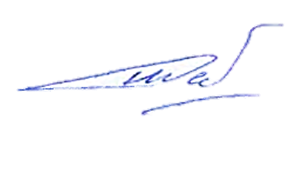 04 апреля 2023Исп.: Шароватов А.А.8 (495) 983 65 48, доб. 43-46